ISPOD SLIČICA ZAPIŠI ŠTO BILJKE TREBAJU ZA ŽIVOT:  ŠTO LJUDI RADE KADA JE TLO NA KOJEM SADE BILJKU SIROMAŠNO HRANJIVIM TVARIMA.zalijevaju biljkugnoje zemljupokrivaju biljkuZAOKRUŽI BILJKE KOJE NISU POVRĆE.ORIGANO             PAPRIKA           KUKURUZ              MRKVAŠLJIVA                 ČEŠNJAK         SUNCOKRET            KRUMPIROrigano i češnjak su __________________.Suncokret je industrijska biljka. Od nje se dobiva  __________.Kukuruz, pšenica i riža su:povrćežitariceŠljiva je ______________.Napiši 2 cvijeta koji su vjesnici proljeća.Napiši naziv dva drva koje imaš u okolici kuće ili u dvorištu.______________________________________________Kamilica i trputac su:začinsko biljeljekovito biljeindustrijsko bilje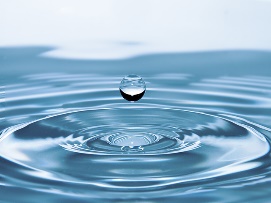 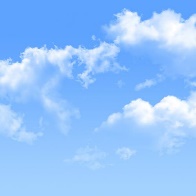 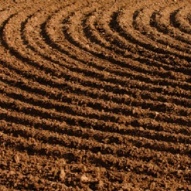 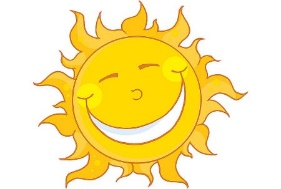 _______________        ___________        __________              ________________